Uwaga zmiana!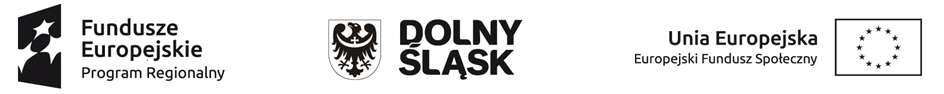 Dnia 22.02.2022 r. w godzinach 12:00 – 15:00 dodaje się do harmonogramu zajęcia z rytmiki w ramach projektu „Dolnośląskie żłobki II” w ramach Regionalnego Programu Operacyjnego Województwa Dolnośląskiego na lata 2014-2020 współfinansowanego ze środków Unii Europejskiej w ramach Europejskiego Funduszu Społecznego. Numer i nazwa Działania: 8.4 Godzenie życia zawodowego i prywatnego w Publicznym Żłobku w Wińsku z filiąw Głębowicach.     Dyrektor Żłobka                                                                                       Diana Zioła